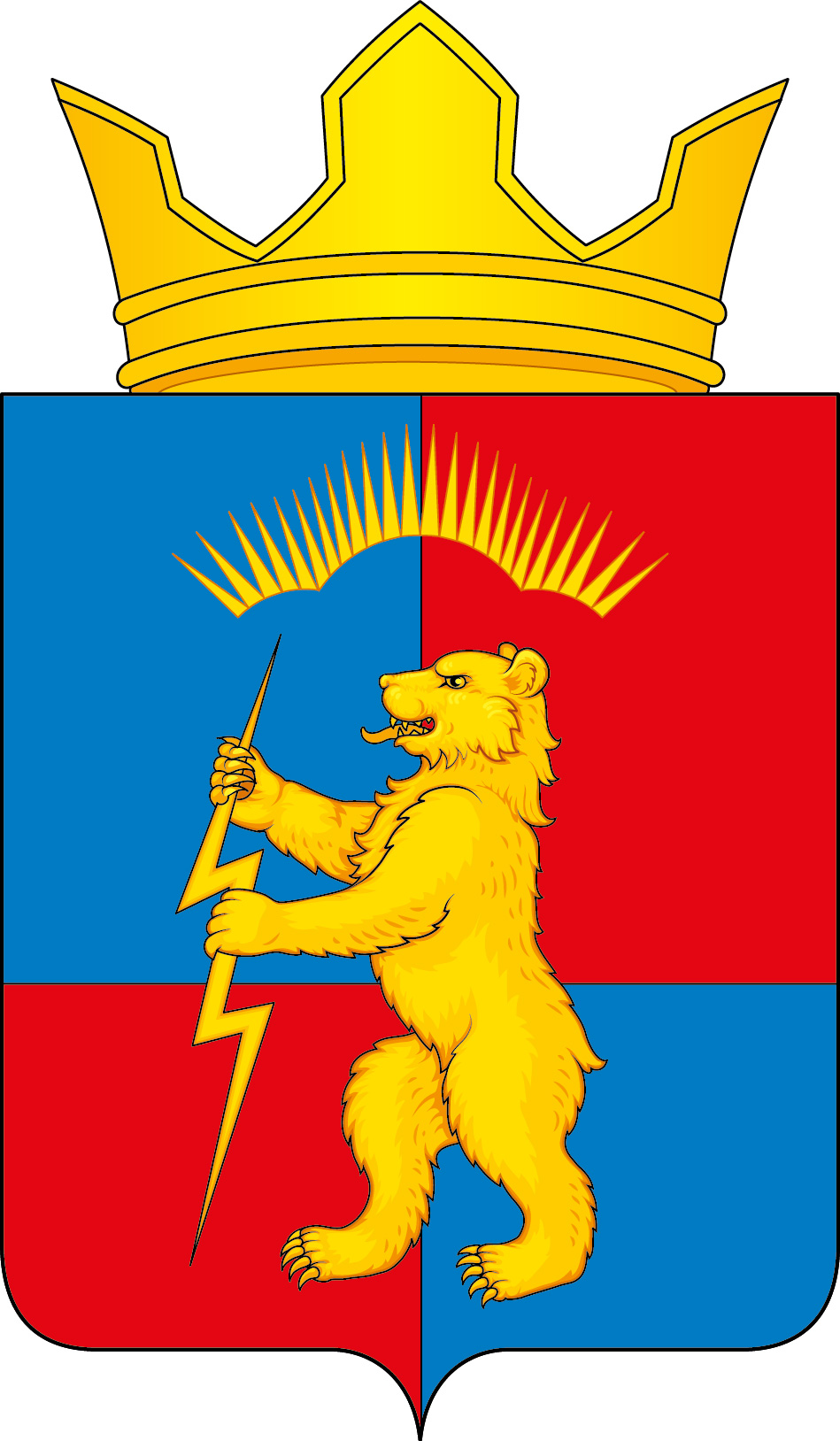 П О С Т А Н О В Л Е Н И ЕАДМИНИСТРАЦИИМУНИЦИПАЛЬНОГО  ОБРАЗОВАНИЯ  СЕЛЬСКОЕ ПОСЕЛЕНИЕ ЗАРЕЧЕНСККАНДАЛАКШСКОГО  РАЙОНАОт  01.03.2017  			                      		                                            №  11О порядке оценки обоснованности и эффективности налоговых льгот, установленных администрацией муниципального образования сельское поселение Зареченск Кандалакшского районаВ целях повышения результативности практической реализации налоговой политики, обоснованности предоставления режимов льготного налогообложения в сельском поселении Зареченск Кандалакшского района, на основании Устава сельского поселения Зареченск Кандалакшского районап о с т а н о в л я ю:1. Утвердить Порядок оценки обоснованности и эффективности налоговых льгот, установленных администрацией сельского поселения Зареченск Кандалакшского района (прилагается).2. Контроль за исполнением настоящего постановления оставляю за собой;3.Опубликовать настоящее постановление в СМИ и на официальном сайте администрации сельского поселения Зареченск Кандалакшского района.Глава администрации				                                      Е.В. ГлазковаПриложениек постановлению Администрации муниципального образованиясельское поселениеЗареченск Кандалакшского районаот 01.03. 2017 г. № 11ПОРЯДОКОЦЕНКИ ОБОСНОВАННОСТИ И ЭФФЕКТИВНОСТИ НАЛОГОВЫХ ЛЬГОТ, УСТАНОВЛЕННЫХ МУНИЦИПАЛЬНЫМИ ПРАВОВЫМИ АКТАМИ СЕЛЬСКОГО ПОСЕЛЕНИЯ ЗАРЕЧЕНСК КАНДАЛАКШСКОГО РАЙОНА1. Оценка обоснованности и эффективности налоговых льгот, установленных муниципальными правовыми актами сельского поселения Зареченск Кандалакшского района, проводится по налогам, являющимся доходными источниками бюджета сельского поселения.2. Ежегодная оценка обоснованности и эффективности налоговых льгот, установленных муниципальными правовыми актами сельского поселения, проводится отделом финансов и бухгалтерского учета  анализа администрации сельского- поселения в соответствии с настоящим Порядком.3. Оценка обоснованности и эффективности налоговых льгот проводится в целях:мониторинга результатов действия налоговых льгот;подготовки предложений о досрочном прекращении действия налоговых льгот или их пролонгации.Проведение оценки обоснованности и эффективности налоговых льгот должно способствовать оптимизации перечня налоговых льгот и обеспечению оптимального выбора объектов для предоставления муниципальной поддержки в виде налоговых льгот.4. Для оценки обоснованности и эффективности налоговых льгот используются следующие критерии: бюджетная эффективность, социальная эффективность, экономическая эффективность.4.1. Бюджетная эффективность - оценка результата хозяйственной деятельности категорий налогоплательщиков, которым предоставлены налоговые льготы, с точки зрения влияния на доходы и расходы бюджета администрации сельского поселения Зареченск Кандалакшского района.Бюджетная эффективность установленных налоговых льгот признается положительной, если сумма дополнительных фактических поступлений налогов и сборов в бюджет администрации сельского поселения Зареченск Кандалакшского района от категорий налогоплательщиков, имеющих возможность использовать налоговую льготу, превышает или равна сумме установленных налоговых льгот за рассматриваемый период.В случае, если сумма дополнительных фактических поступлений налогов и сборов в бюджет сельского поселения от категорий налогоплательщиков, имеющих возможность использовать налоговую льготу, меньше суммы установленных налоговых льгот за рассматриваемый период, бюджетная эффективность налоговой льготы признается отрицательной.4.2. Социальная эффективность - оценка степени достижения социально значимого эффекта, которая выражается в изменении качества и объема предоставляемых услуг в результате реализации налогоплательщиками системы мер, направленных на повышение уровня жизни населения.Социальная эффективность установленных налоговых льгот признается положительной, если предоставление налоговых льгот обеспечило достижение одной из следующих целей:рост заработной платы;создание новых рабочих мест;улучшение условий труда;создание льготных условий для оплаты услуг незащищенным слоям населения.Если предоставление налоговых льгот не привело к достижению ни одной из вышеперечисленных целей, социальная эффективность установленных налоговых льгот признается отрицательной.4.3. Экономическая эффективность - оценка динамики финансово-экономических показателей хозяйственной деятельности налогоплательщиков, которым предоставлены налоговые льготы.Экономическая эффективность установленных налоговых льгот признается положительной, если в результате предоставления налоговых льгот обеспечена положительная динамика финансово-экономических показателей деятельности налогоплательщиков (прибыльность, рентабельность, расширение ассортимента продукции, снижение себестоимости продукции).В случае если предоставление налоговых льгот не привело к улучшению вышеназванных финансово-экономических показателей деятельности категорий налогоплательщиков, имеющих возможность использовать льготу, экономическая эффективность установленных налоговых льгот признается отрицательной.5. Оценка эффективности налоговых льгот, предоставленных налогоплательщикам из числа социально незащищенных категорий граждан, не производится.6. Оценка обоснованности и эффективности налоговых льгот основывается на данных статистической, налоговой, финансовой отчетности и иной информации Федеральной службы государственной статистики, территориальных органов Федеральной налоговой службы, исполнительных органов государственной власти Мурманской области, налогоплательщиков, пользующихся налоговыми льготами.7. Сбор информации, необходимой для проведения оценки обоснованности и эффективности налоговых льгот, осуществляется в рамках заключенных соглашений о взаимодействии либо посредством направления запросов в органы, располагающие данной информацией, и налогоплательщикам.8. Результаты оценки обоснованности и эффективности налоговых льгот подлежат размещению на официальном сайте сельского поселения Зареченск Кандалакшского района.Главный бухгалтер                                                           Н.В.Егорова